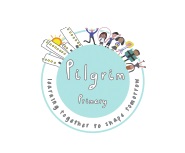 PILGRIM PRIMARY ACADEMYUSING PHOTOGRAPHIC IMAGES OF CHILDREN - CONSENT FORMDear Parent/CarerApart from using photographs as part of the day to day running of the school, we often take photographs or videos of children to celebrate their achievements or for educational purposes such as visits and trips. There may also be occasions when the local press visit the school or children take part in an event to which the press are invited and they may wish to publish photographs of children in newspapers or use recordings of the children on television when reporting these events. Following changes in the law, and in order to comply with the Data Protection Act 1998, the school needs your consent before taking photographs or making videos which are not part of the day to day running of the school.We would be grateful if you could answer the following questions, sign, date and return the form to the school office as soon as possible.Signed __________________________________________ (Parent/Carer) Date _______________Name (in block capitals) ____________________________________PILGRIM PRIMARY ACADEMYUSING PHOTOGRAPHIC IMAGES OF CHILDREN - CONSENT FORMConditions of ConsentThe information which you provide in this consent form is valid until your child leaves the school. If you change your mind about any issues addressed in this form please let the school office know immediately.The school will not use any images of your child once they have left the school without obtaining the parents’ consent.The school will generally avoid publishing close ups or individual photographs of pupils. The preference being to publish class or group images of pupils.If a pupil is named in any text a photograph will not be included with the text, unless this is the wish of the pupil and parents.The school will only use images of pupils who are appropriately dressed.The school will not give the press the names of any pupils appearing in photographs or recording which the press wish to publish or broadcast, unless a parent has consented to this.If you agree that the press can take and use images of your chid you should note that the media’s use of images of children is governed separately by the Data Protection Act, other legislation and industry codes of practice.Name of child ___________________________________ Class __________Please delete as appropriate1) I agree that my child can appear in video recordings or a collection of photographs about school events which the school may sell to parents of children at the school to raise funds for the benefit of the school.Yes/No2) I agree that the school can take photographs of my child which may be used in school literature (e.g. The school’s newsletters and other promotional material etc.).Yes/No3) I agree that the school can use images of my child in video recordings to promote the school (e.g. school television in reception).Yes/No4) I am happy for the press to take and use images of my child, and my child can be interviewed as part of press coverage about the school.Yes/No5) The school may give the press, the first name only / first and surname (delete as appropriate) of my child for publishing with the child’s photograph in a newspaper or for interviewing on television.Yes/No6) The school may use electronic images of my child on its website. (Please note the website can be viewed across the world).Yes/No7) I give permission for my child’s name and image to be used on the school’s Virtual Learning Environment. This can only be seen by parents/carers of pupils at our school, using a secure password.Yes/No